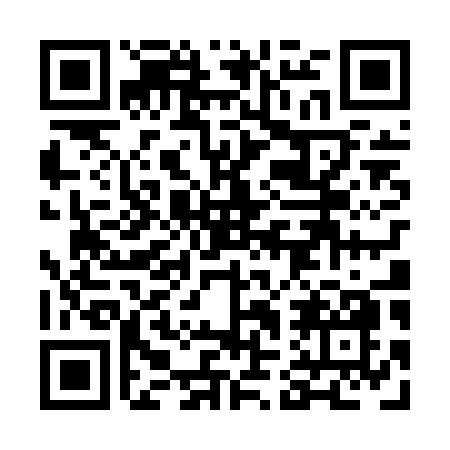 Prayer times for Twidwell Bend, British Columbia, CanadaWed 1 May 2024 - Fri 31 May 2024High Latitude Method: Angle Based RulePrayer Calculation Method: Islamic Society of North AmericaAsar Calculation Method: HanafiPrayer times provided by https://www.salahtimes.comDateDayFajrSunriseDhuhrAsrMaghribIsha1Wed3:135:221:036:168:4610:552Thu3:125:201:036:178:4810:563Fri3:115:181:036:188:4910:574Sat3:105:161:036:198:5110:575Sun3:085:131:036:208:5310:586Mon3:075:111:036:228:5510:597Tue3:065:091:036:238:5711:008Wed3:055:071:036:248:5911:019Thu3:045:051:036:259:0111:0210Fri3:035:031:036:269:0311:0311Sat3:025:011:036:279:0511:0412Sun3:014:591:036:289:0711:0513Mon3:004:581:036:299:0911:0614Tue2:594:561:036:309:1011:0715Wed2:594:541:036:319:1211:0816Thu2:584:521:036:329:1411:0917Fri2:574:501:036:349:1611:0918Sat2:564:491:036:359:1811:1019Sun2:554:471:036:359:1911:1120Mon2:544:461:036:369:2111:1221Tue2:544:441:036:379:2311:1322Wed2:534:421:036:389:2411:1423Thu2:524:411:036:399:2611:1524Fri2:524:401:036:409:2811:1625Sat2:514:381:036:419:2911:1626Sun2:504:371:036:429:3111:1727Mon2:504:361:046:439:3211:1828Tue2:494:341:046:449:3411:1929Wed2:494:331:046:449:3511:2030Thu2:484:321:046:459:3611:2031Fri2:484:311:046:469:3811:21